О Б Я В АНа 24.06.2022 г. от 09.00 часа в СУ „Св. св. Кирил и Методий”, гр. Видин ще се проведе форум по Дейност 8 - междуучилищни дейности от проект BG05M2ОP001-2.011-0001 „Подкрепа за успех“, на който ще участват всички училища от област Видин работили по Дейности 3, 4 и 5.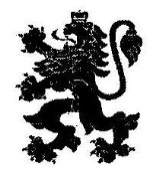  РЕПУБЛИКА БЪЛГАРИЯ Министерство на образованието и науката Регионално управление на образованието - Видин